MATERIAŁY DLA UCZNIÓW KLAS IV – VIII ZETTygodniowy blok tematyczny: „W przyjaźni z przyrodą”.Środa 22.04Temat: Międzynarodowy Dzień Ziemi.1.Zapisz temat w zeszycie lub na kartce, następnie pokoloruj obrazek lub spróbuj narysować sam.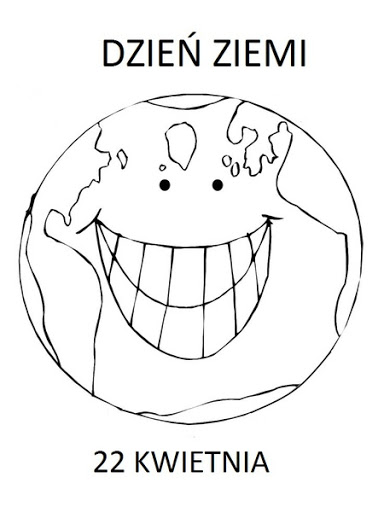 